Smart Path to Housing and Health
Talking Points for Service Providers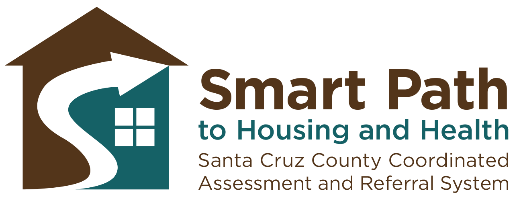 If you are experiencing homelessness in Santa Cruz County and looking for a permanent place to call home, the first step is take the Smart Path Assessment to be considered for multiple housing programs countywide. We have created a new process in Santa Cruz County called Smart Path for Housing and Health that can help you access services more easily and efficiently.This is not an assessment for a specific program, but rather a way of getting your information so you will be considered for many programs and services. Think of it like going to get an ID, it doesn’t guarantee you any services, but it’s the first step you need to take to be considered for opportunities. Through this assessment, you will be considered for services from agencies all across the county, not just [agency name]. At this point, we are including Permanent Supportive Housing, Rapid Rehousing, and Transitional Housing in our system, which are all long term housing options.The Smart Path Assessment enables providers to fairly and uniformly provide resources to those in need based on level of need and available housing resources. After completing the Assessment, you may be contacted if there is a housing program match available that meets your household’s needs. Completing an Assessment is not a guarantee of housing or shelter.Here is a list of Access Points where you can complete the Assessment. (Page 2)You can learn more at smartpathscc.org. If you have already taken a VI-SPDAT survey or Smart Path Assessment within the last three months, then your information is already included in the coordinated entry system Participant List and you will be considered for potential housing opportunities.You are encouraged to contact the Smart Path Referral Specialist if:You need to update your contact information, or;You have experienced a life-changing event, such asHaving minor children join the householdA significant change in your health statusBeing diagnosed with a chronic illness or disabilityYou are no longer interested in being considered for housingHere is their contact information:Smart Path Referral SpecialistPhone: 831-226-2518Email: connect@smartpathscc.orgSmart Path to Housing and Health 
Public Access Points 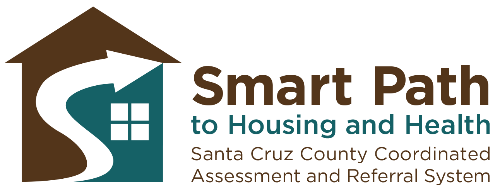 Learn more: SmartPathSCC.orgComplete a Smart Path Assessment at one of these locations:FAMILIES IN TRANSITION
406 Main Street, Suite 326, Watsonville CA 95076 • (831) 728-9791 Se Habla EspañolFor Families and Single Adults 18-24 years old only: Wednesdays 1:00-3:00pmHOMELESS SERVICES CENTER
115B Coral Street, Santa Cruz, CA 95060 • (831) 458-6020 Se Habla EspañolFor Adults:  Mondays-Fridays, 1:00-4:00pm
Instructions: Come to the HSC Safety Kiosk M-F between 8:30-9:30AM to sign up to take it in the afternoon (starting at 1:00pm)
By Appointment: Email, text or call Brian Lands, Assessment Specialist, blands@santacruzhsc.org, 
(831) 350-1106.For Families:  Tuesdays, 1:00-3:00pm
Instructions: Check in at the Rebele Family Shelter at HSC. Bring a photo ID for each adult in the family.  MENTAL HEALTH CLIENT ACTION NETWORK (MHCAN)
1051 Cayuga Street, Santa Cruz, CA 95062 • (831) 469-0462Mondays, Tuesdays, Thursdays, Fridays 9:00am-2:00pmMOUNTAIN COMMUNITY RESOURCES
6134 Hwy 9, Felton, CA 95018 • (831) 335-6600 Se Habla EspañolTuesdays-Thursdays
By Appointment OnlySANTA CRUZ PUBLIC LIBRARIES, DOWNTOWN BRANCH
224 Church Street Santa Cruz, CA 95060 • (831) 427-7707 Tuesdays 1:00– 3:00pm
During Downtown Outreach Worker Office Hours (provided by Encompass Community Services)Thursdays 9:00am-12:00pmDuring the Coffee Talk / Working Together ProgramFridays 10:00am -12:00pmDuring Downtown Outreach Worker Office Hours (provided by Encompass Community Services)VETERANS RESOURCE CENTER
1658 Soquel Drive, Suite B, Santa Cruz, CA 95065 • (831) 477-7515 
Non-veterans and veterans are welcomeMondays 1:00-4:00pmFridays 9:00am-12:00pmSmart Path to Housing and Health
Lugares de accesoInfórmese aquí: SmartPathSCC.org	
Complete la evaluación de Smart Path en cualquiera de los siguientes lugares:FAMILIES IN TRANSITION
406 Main Street, Suite 326, Watsonville CA 95076 • (831) 728-9791 Se Habla EspañolPara familias y adultos 18-24 años: Los miercoles de 1:00 a 3:00pmHOMELESS SERVICES CENTER
115B Coral Street, Santa Cruz, CA 95060 • (831) 458-6020 Se Habla EspañolPara adultos
De lunes a viernes de 1:00 a 4:00pm
Instrucciones: Venga al quiosco del Centro de Servicios entre las 8:30 y las 9:30am y regístrese para ingresar por la tarde (comenzando a la 1:00PM).
Con cita previa: Envíe un email, un texto o llame a Brian Lands, especialista de asesoramiento: blands@santacruzhsc.org o al (831) 350-1106.Para familias
Los martes de 1:00 a 3:00pm
Instrucciones: Regístrese en el Rebele Family Shelter. Tendrá que presentar una identificación con fotografía por cada adulto que sea miembro de la familia.  MENTAL HEALTH CLIENT ACTION NETWORK (MHCAN) (Sólo en inglés)
1051 Cayuga Street, Santa Cruz, CA 95062 • (831) 469-0462Los lunes, martes, jueves, viernes de 9:00am a 2:00pmMOUNTAIN COMMUNITY RESOURCES
6134 Hwy 9, Felton, CA 95018 • (831) 335-6600 Se Habla EspañolDe martes a jueves
Se atiende con cita solamenteSANTA CRUZ PUBLIC LIBRARIES, DOWNTOWN BRANCH
224 Church Street Santa Cruz, CA 95060 • (831) 427-7707 (Sólo en inglés)Los martes de 1:00 a 3:00pm
Durante los horarios de atención al público del personal de extensión comunitaria (facilitado por Encompass Community Services)Jueves de 9:00am a 12:00pm
Durante el programa Coffee Talk / Working Together ProgramLos viernes de 10:00am a 12:00pm
Durante los horarios de atención al público del personal de extensión comunitaria (facilitado por Encompass Community Services)VETERANS RESOURCE CENTER
1658 Soquel Drive, Suite B, Santa Cruz, CA 95065 • (831) 477-7515 (Sólo en inglés)
Se atiende a los veteranos y también a quienes no lo son.Los lunes de 1:00 a 4:00pmLos viernes de 9:00am a 12:00pm